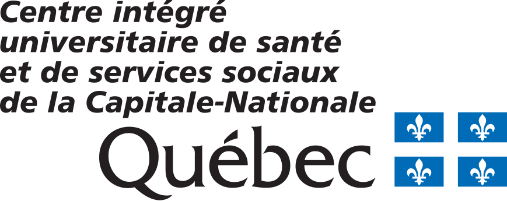 AIDE-MÉMOIRE : CONSIGNES SANITAIRESÀ l’intention des organismes souhaitant obtenir un soutien financier dans le cadre du dépôt de projet des TAPJ dans un contexte de pandémie COVID-19 Cet outil se veut d’abord un aide-mémoire pour tout organisme responsable de la tenue d’un projet financé dans le cadre du dépôt de projets des TAPJ afin de guider la réflexion et la mise en place de mesures sanitaires dans la tenue de ses activités. En remplissant cette grille, l’organisme a donc pris connaissance des mesures sanitaires générales recommandées et demeure responsable de la mise en place de ces mesures et de leur application.L’aide-mémoire ne permettant pas de décliner l’ensemble des détails liés à chaque consigne, l’organisme est encouragé à consulter les hyperliens retrouvés dans la grille ainsi que le site de la Direction de santé publique dédié au milieu communautaire.La situation épidémiologique étant en constante évolution, il est possible que l’organisme doive ajuster les mesures sanitaires prévues au projet selon le palier d’alerte de son territoire et les recommandations en vigueur. Certaines activités (p.ex., cuisines collectives, activités sportives, etc.) nécessitent la mise en place de mesures particulières.Finalement, la Direction de santé publique peut, à tout moment, être interpellée pour répondre aux questionnements et préoccupations, informer et soutenir l’organisme dans la planification des mesures sanitaires.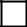 Direction de santé publique	27 novembre 2020Grille de critères sanitaires	2	Pandémie COVID-19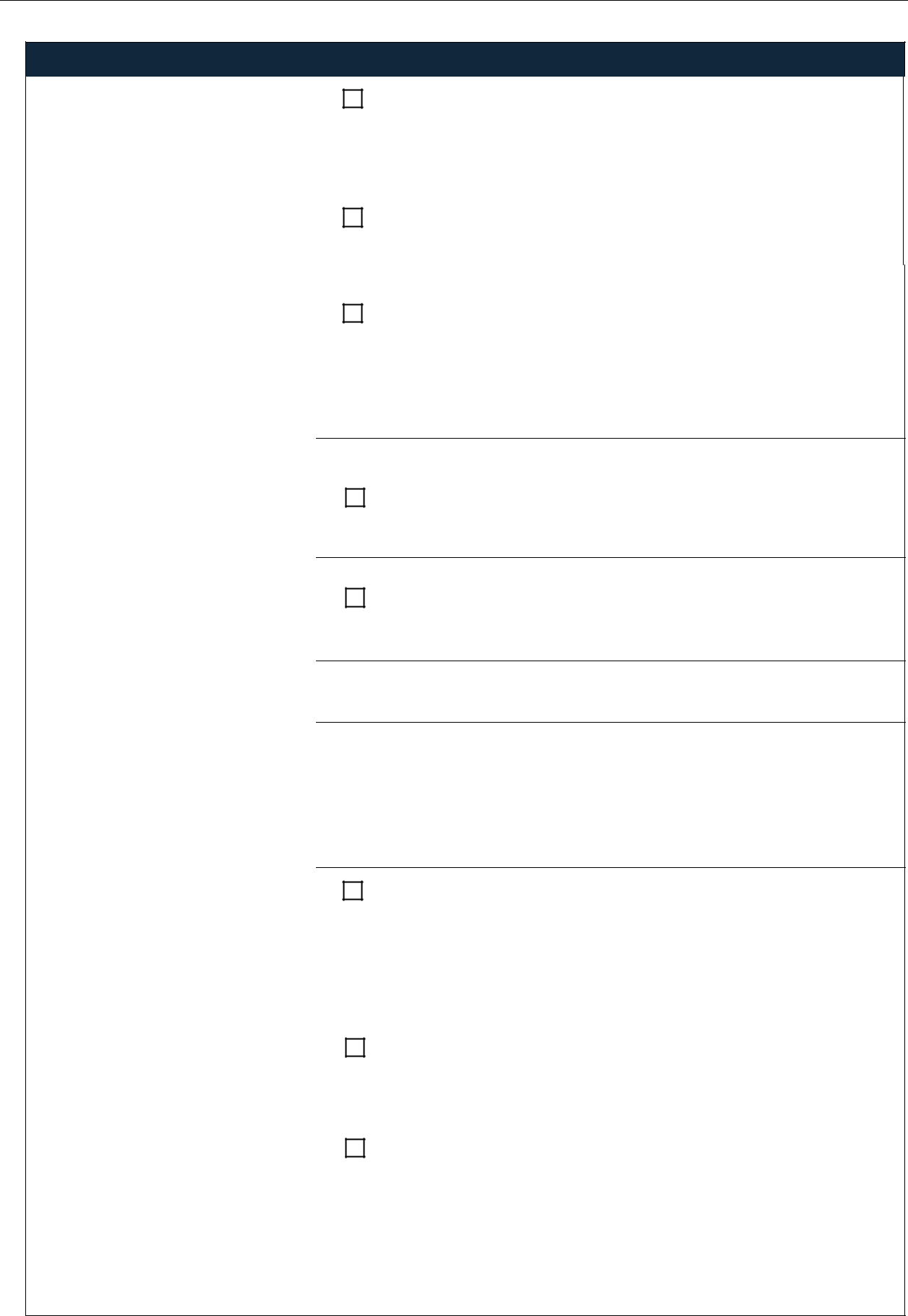 CONSIGNES SANITAIRESRefuser l’accès à toute personne symptomatique, en isolement ou avec un diagnostic confirmé de COVID-19 positif(Travailleur, bénévole ou participant).PRÉCISIONS RELATIVES AU PROJET DÉPOSÉRefus de toute personne symptomatique, en isolement ou avec un diagnostic confirmé de COVID-19 positif (travailleur, bénévole ou participant).Présence d’affiches rappelant l’interdiction et/ou le questionnaire à l’entrée de l’activité.Transmission des consignes d’exclusion en vigueur aux participants, et ce, avant la tenue de l’activité (p. ex., par courriel, appel téléphonique).Précisez, le cas échéant :Recommandation aux personnes vulnérables aux complications de la COVID-19 :70 ans et plus;Adultes atteints de maladie chronique aux poumons, au cœur, aux reins (ex.: asthme, diabète, etc.)Personne dont le système immunitaire est affaibli (ex. : personne qui reçoit un traitement de chimiothérapie).Prise en charge si une personne développe des symptômes pendant l’événementMise en place d’un mécanisme visant à informer les personnes plus vulnérables aux complications de la COVID-19 des risques pour leur santé qu’ils encourent en participant à l’activité/au projet.En plus du respect des consignes sanitaires pour tous, le port du masque médical de qualité au lieu du couvre-visage (tissu) est recommandé pour ces personnes.Précisez, le cas échéant :Protocole clair et établi pour l’exclusion immédiate de la personne à son lieu de résidence ou la prise en charge en attendant la possibilité d’un retour à domicile (p. ex., trousse d’urgence avec équipement de protection individuelle, local identifié, nettoyage et désinfection des lieux.Protocole adapté à la clientèle desservie (p. ex., une clientèle allophone sans moyen de transport individuel qui pourrait avoir besoin de plus de soutien lors de la prise en charge).Consigne donnée à la personne qui développe des symptômes de consulter l’outil d’autoévaluation en ligne ou de contacter la ligne COVID (1-877-644-4545) afin de recevoir des instructions sanitaires.Précisez, le cas échéant :Direction de santé publique			27 novembre 2020Aménagement des lieux favorisant la distanciation physique (en tout temps et en tout lieu, sauf pour un même ménage)Utilisation de références visuelles (autocollants au sol, cônes, etc.).Aménagement du mobilier à deux mètres.Diminuer la capacité d’accueil selon la taille du lieu prévu de l’activité (p. ex., local, cour extérieure).Précisez, le cas échéant :Gestion de la circulation permettant le respect de la distanciation physiqueSens de circulation unique (p. ex., à l’aide de flèches au sol) afin que les personnes ne se croisent pas à proximité (arrivée, départ, aires communes).Entrées et sorties distinctes.Étalement des heures d’arrivée des participants pour éviter les longues files et les goulots d’étranglement.Précisez, le cas échéant:Respect des consignes en vigueur sur les rassemblements publics intérieurs et extérieurs conformément aux paliers d’alerteActivité de groupe : le nombre de personnes permet de respecter la distanciation physique recommandée entre les participants, et ce, en tout temps (sauf pour ceux d’un même ménage).Un décompte des personnes présentes sur le site de l’activité est effectué afin de respecter les consignes en vigueur sur les rassemblements conformément aux paliers d’alerte.Précisez, le cas échéant:Favoriser l’hygiène des mainsRappel des mesures de prévention sur place : Lavage ouMatériel nécessaire (eau courante, savon, lavabos, papier jetable, poubelles sans contact) mis à disposition des travailleurs et participants aux endroits stratégiques (p.ex., entrée, sortie, aire de repas).Au besoin, distributeurs de solution hydroalcoolique (60 %-80 %) dans les espaces ouverts pour éviter les attroupements.Précisez, le cas échéant :Présence d’affiches sur le lavage des mains, l’étiquette respiratoire et la distanciation physique.Rappels verbaux des mesures de prévention.Direction de santé publique		27 novembre 2020Grille de critères sanitaires	4	Pandémie COVID-19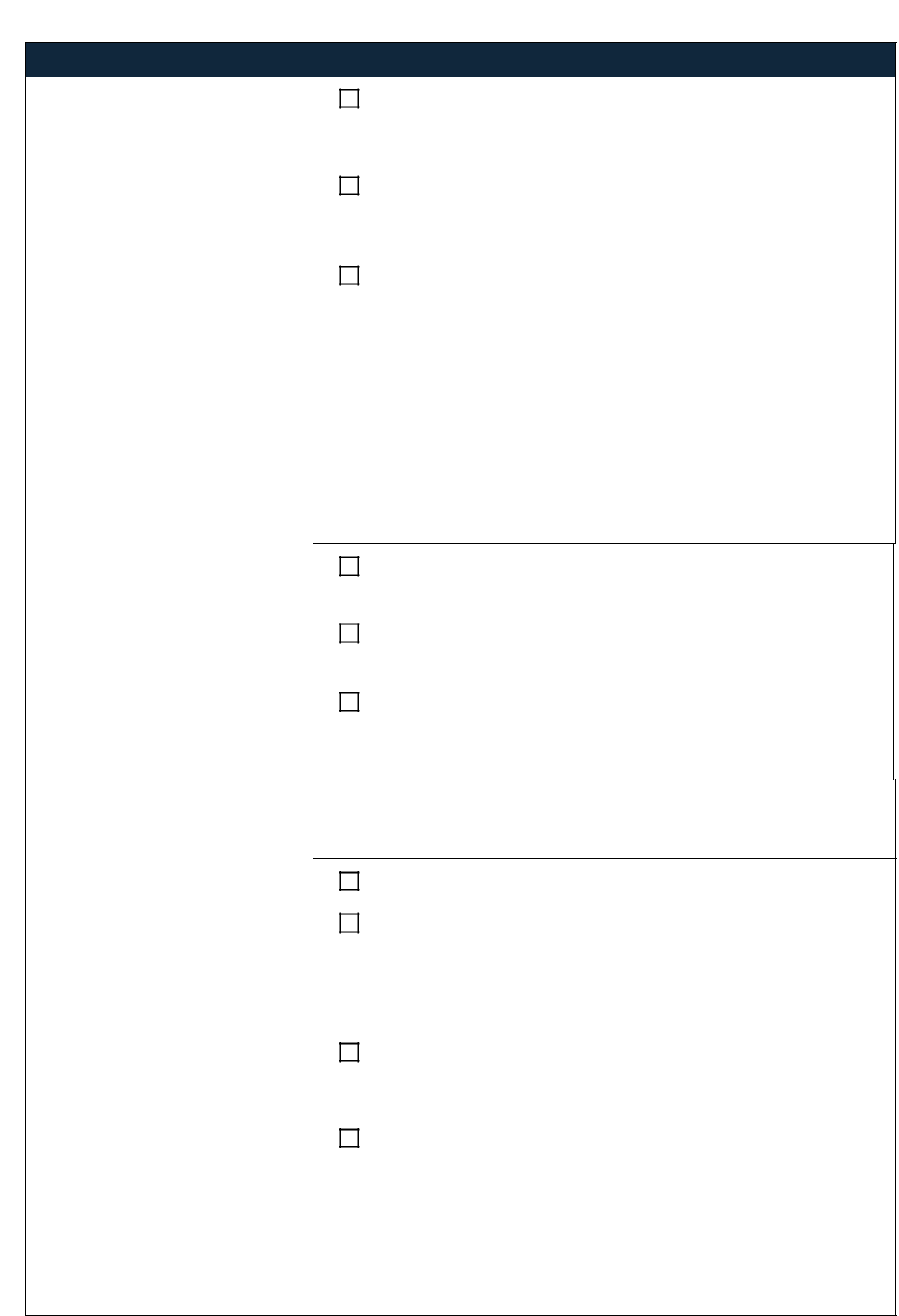 CONSIGNES SANITAIRESdésinfection des mainsPort du masque ou du couvre-visageDistanciation physiquePRÉCISIONS RELATIVES AU PROJET DÉPOSÉPromotion de l’hygiène des mains avant, pendant etaprès l’activité ou aux moments clés (p. ex., avant et après avoir mangé ou retiré son masque).Activité extérieure : le port du masque ou du couvre-visage est fortement encouragé pour les personnes de 10 ans et plus.*Activité intérieure : le port du masque ou du couvre-visage est obligatoire pour les personnes de 10 ans et plus.* Le masque ou le couvre-visage peut être retiré seulement si les participants sont à deux mètres (sauf ceux d'un même ménage) ET qu’ils sont en position assise. Le couvre-visage ne remplace pas le port du masque de procédure (ou médical) pour les travailleurs et les bénévoles, lorsqu’il est requis (à cet effet, consultez le point 8).Précisez, le cas échéant:Port des équipements de protection individuelle (ÉPI) par les travailleurs et les bénévolesPort du masque de procédure et de la protection oculaire selon les recommandations en cours.Travailleurs et bénévoles formés au port et au retrait adéquats de l’ÉPI.On dispose des ÉPI de façon sécuritaire (p. ex., les ÉPI propres ne sont pas au même endroit que ceux souillés, solution hydroalcoolique à proximité et poubelles sans contact, etc.).Précisez, le cas échéant :Nettoyage et désinfection des lieux, des surfaces et du matérielPersonnel formé au nettoyage et à la désinfection.Nettoyage et désinfection des surfaces (p.ex., toilettes, tables, chaises, poignées de porte, interrupteurs, accessoires informatiques, etc.) minimalement à chaque quart de travail ou plus selon l’achalandage (p. ex., toutes les 2 à 4 heures).Usage de produits reconnus efficaces (virucide) et possédant un numéro d’identification d’un médicament (DIN) sur l’emballage.Suivre les recommandations du fabricant du produit lors de son utilisation (p.ex., temps de contact suffisant avec la surface à désinfecter, équipement de protection individuelle, aération des lieux, etc.).Précisez, le cas échéant:Direction de santé publique			27 novembre 2020Grille de critères sanitaires	5	Pandémie COVID-19Manipulation d’aliments et boissons conforme aux consignes en vigueurAucun échange de condiments, de vaisselle, d’ustensiles, de verres, etc.Nettoyage et désinfection de la salle de repas entre chaque utilisation.Lavage du matériel (p.ex., vaisselle, verre, etc.) à l’eau chaude savonneuse ou au lave-vaisselle.Lavage des mains fréquent et bonnes pratiquesd’hygiène et salubrité alimentaires respectées comme il est recommandé par le MAPAQ et le MSSS.Le personnel effectue le service des aliments et du matériel directement aux participants (éviter les buffets et le libre-service).Autres mesures de préventionPrécisez, le cas échéant :Un registre des personnes présentes est tenu (nom et numéro de téléphone pour les joindre) et conservé pendant 30 jours.Le partage de matériel est évité (p.ex., jouets, livres).Les locaux sont ventilés (si intérieur) et l’entretien de la ventilation respecte les recommandations du fabricant.Précisez, le cas échéant :*Sauf pour les personnes dont la condition médicale empêche le port du couvre-visage ou du masque de procédure, pour celles qui sont incapables de le mettre ou de le retirer par elles-mêmes et pour les enfants de moins de 10 ans.Précisions supplémentaires, le cas échéant :__________________________________________Par la présente, l’organisme responsable du projet confirme avoir pris connaissance des mesures sanitaires générales recommandées et demeure responsable de la mise en place de ces mesures et de leur application.Nom de la personne responsable :____________________________________________Si vous avez des questions ou préoccupations en rapport aux mesures sanitaires à mettre en place pour la tenue de votre projet, nous vous invitons à consulter le site de la Direction de santé publique. Vous y trouverez plusieurs informations à jour et pertinentes pour les organismes communautaires de la région : www.ciussscn.ca/milieuxcommunautaires .Direction de santé publique			27 novembre 2020Grille de critères sanitaires	6	Pandémie COVID-19AUTRES LIENS UTILESActivités spécifiquesActivités sportives ou récréativesReprise des activités sportives, de loisir et de plein air en contexte de COVID-19COVID-19 : guide des consignes sanitaires à suivre lors de la pratique d’activités physiques, sportives, de loisir ou de plein airQuestions et réponses sur les événements et les activités dans le contexte de la COVID-19Pratique d’activité physique selon le palier d’alerte en vigueurDirection de santé publique			27 novembre 2020ORGANISME RESPONSABLE :TITRE DU PROJET :TITRE DU PROJET :TYPE DE PROJET :(cochez la ouTYPE DE PROJET :(cochez la ouActivité en ligne (Web)les cases concernées).À cet effet, veuillez égalementActivité individuelle avec un participant àÀ cet effet, veuillez égalementl’organisme ou au domicileconsulter les :l’organisme ou au domicileconsulter les :1)  RecommandationsActivité de groupe extérieureconcernant lahiérarchisation desActivité de groupe intérieuremesures en milieu de travail2)  Mesures de prévention enActivité de production et/ou distribution alimentaire2)  Mesures de prévention enmilieu de travailService de transportService de transportAutres, précisez :Grille de critères sanitairesGrille de critères sanitaires3Pandémie COVID-19Pandémie COVID-19CONSIGNES SANITAIRESPRÉCISIONS RELATIVES AU PROJET DÉPOSÉCONSIGNES SANITAIRESPRÉCISIONS RELATIVES AU PROJET DÉPOSÉ